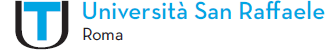 Corso di studio in Scienze e Tecniche delle Attività Motorie Preventive e Adattate“Titolo”Relatore: Prof………………	              Candidato:                                                                                                          Nome e Cognome                                                                                                          Matr. N. …………Anno Accademico 2020-2021